MADONAS NOVADA PAŠVALDĪBA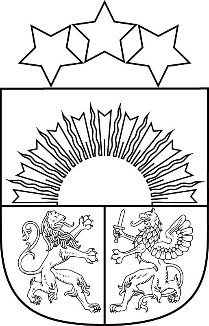 Reģ. Nr. Saieta laukums 1, Madona, Madonas novads, LV-4801 t. , e-pasts: pasts@madona.lv APSTIPRINĀTIar Madonas novada pašvaldības domes20.07.2021. lēmumu Nr.53(prot.Nr.5, 23.p.)SAISTOŠIE NOTEIKUMI Nr.3“Par Madonas novada pašvaldības 2021.gada budžetu”Noteikumi pieņemti ar likumu noteikto pašvaldības funkciju un uzdevumu izpildes nodrošināšanai.Apstiprināt Madonas novada pašvaldības pamatbudžetu 2021.gadam              ieņēmumos  EUR 36 600 847,00 apmērā (pielikums Nr.1).Apstiprināt Madonas novada pašvaldības pamatbudžetu 2021.gadam            izdevumos EUR 44 206 437,00 apmērā (pielikums Nr.2).Naudas līdzekļu un noguldījumu atlikums gada sākumā EUR 9 442 516,00.Neatmaksātie aizņēmumi uz gada sākumu tekošajā gadā EUR 2 129 004,00, trīs turpmākajos gados EUR 6 647 983,00; galvojumi tekošajā gadā EUR 584 455,00, trīs turpmākajos gados EUR 1 865 003,00.Apstiprināt Madonas novada pašvaldības ziedojumus 2021.gadam šādā apmērā:kārtējā gada ieņēmumi EUR 100,00;kārtējā gada izdevumi EUR 607,00;naudas līdzekļu atlikums uz gada sākumu EUR 25718,00.Madonas novada domes priekšsēdētājs ir tiesīgs ar  piešķirt līdzekļus neparedzētiem gadījumiem līdz EUR 2 000,00.Madonas novada pagastu pārvalžu un apvienību vadītāji un Madonas pilsētas pārvaldnieks ir tiesīgi ar  piešķirt līdzekļus neparedzētiem gadījumiem līdz EUR 200,00.Visus 5. un 6. punktā minētos piešķīrumus iekļaut kārtējos pašvaldības budžeta grozījumos, kurus pieņem Madonas novada dome.Noteikt, ka Madonas novada pašvaldības administrācijas finanšu nodaļa, budžeta ieņēmumu daļas neizpildes gadījumā, var finansēt pašvaldības  budžeta iestādes, proporcionāli budžeta ieņēmumu izpildei.Budžeta izpildītāji ir atbildīgi par piešķirto līdzekļu efektīvu un racionālu izlietojumu un finanšu disciplīnas ievērošanu.Pilnvarot pašvaldības izpilddirektoru, pārvalžu un apvienību vadītājus un Madonas pilsētas pārvaldnieku apstiprināt Madonas novada pašvaldības pasākumu, iestāžu un struktūrvienību ieņēmumu un izdevumu tāmes 2021.gadam.Domes priekšsēdētājs				          A.Lungevičs